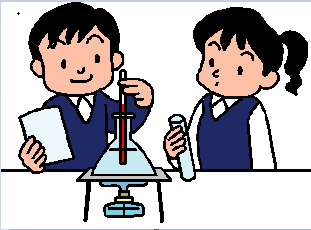 一番　むずかしい　かもく　は　すう学　です。The most difficult subject is Maths.一番　好きな　かもく　は　日本語　です。The most likeable (My favourite) subject is Japanese.Describing subjects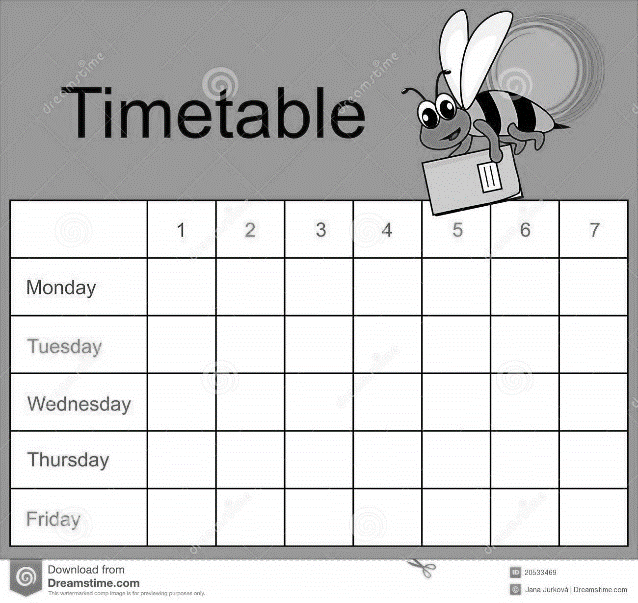 